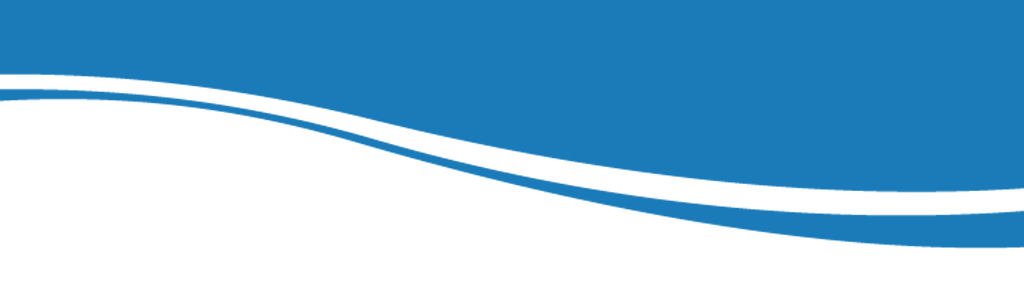 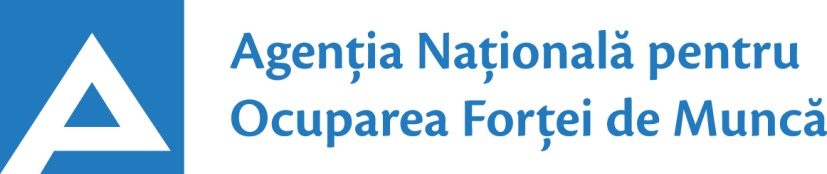 11.07.202324.01.2017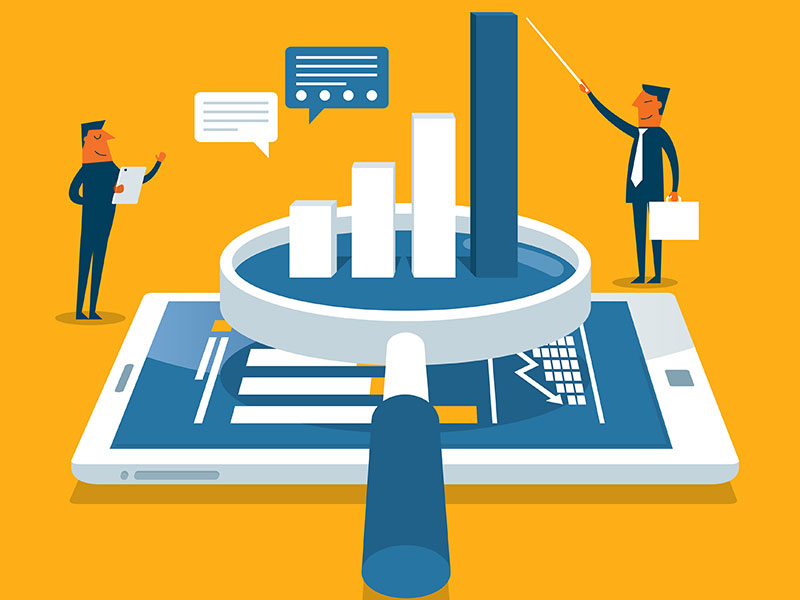  Observatorul pieței munciiConform  bazei de date a Agenției Naționale pentru Ocuparea Forței de Muncă la data de 11.07.2023 erau în evidență 11811 locuri de muncă vacante. În aspect teritorial, numărul locurilor de muncă vacante, disponibile în fiecare subdiviziune teritorială de ocupare a forței de muncă, constituie: Pentru persoanele cu nivel de instruire superior și mediu de specialitate sunt disponibile2982 locuri de muncă vacante, constituind cca 25% din numărul total de locuri vacante. Pentru persoanele cu nivel de instruire secundar profesional și pentru muncitori necalificați/muncitoare necalificate, Agenția Națională pentru Ocuparea Forței de Muncă oferă 8829 locuri de muncă, ce constituie 75% din numărul total de locuri de muncă vacante:Sunt oferite următoarele locuri de muncă pentru muncitori necalificați/muncitoare necalificate:Persoanele aflate în căutarea unui loc de muncă, se pot adresa la subdiviziunile teritoriale pentru ocuparea forței de muncă, unde pot primi informații privind locurile vacante. Prezentul buletin este elaborat în concordanță cu „Clasificatorul ocupațiilor din Republica Moldova (CORM 006-21)”, aprobat prin ordinul Ministerului Muncii,Protecției Sociale nr. 11 din 12.11.2021.STOFMLocuri vacanteSTOFMLocuri vacantemun. Chișinău4589Hâncești159Bălți1096Ștefan Vodă148Ungheni968Fălești142Cahul286Nisporeni136Strășeni282Rezina131UTAG271Căușeni128Anenii Noi268Telenești111Florești258Basarabeasca109Orhei244Edineț101Ialoveni241Briceni98Soroca233Criuleni92Călărași226Glodeni90Șoldănești213Dondușeni78Cantemir192Leova70Cimișlia175Dubăsari 64Taraclia171Sângerei59Ocnița169Drochia44Râșcani169Domenii/grupe majore/ocupațiiLocuri vacanteTotalDin care:Tehnicieni/tehniciene, maiștri și alți specialiști asimilați/alte specialiste asimilate1158subofițer în domeniul ordinii publiceși securității statului – 242ofițer de investigații – 204ofițer de urmărire penală – 186subofițer în securitatea frontierei – 131ofițer în domeniul ordinii publice și sec. statului - 85subofițer de investigații – 67maistru (alte domenii) – 27magaziner/magazineră - 27ofițer de legătură în domeniul ordinii publice și securității statului – 26inspector/inspectoare în domeniul ordinii publiceși securității – 25inspector/inspectoare (alte domenii) – 21tehnician/tehniciană (diverse domenii) – 19laborant/laborantă (alte domenii) – 15bucătar-șef/bucătăreasă-șefă – 13controlor/controloare calitateproduse nealimentare – 9controlor/controloare calitatea producției și proceselor tehnologice – 9ofițer punte secund – 9specialist/specialistă asistență telefonică – 7tehnician/tehniciană laborant(ă) pentru lucrări de drumuri și poduri 6tehnician/tehniciană mecanic(ă) – 6agent/agentă (alte domenii) – 6tehnician/tehniciană telecomunicații – 5brigadier/brigadieră la întreprinderile de transport feroviar – 5laborant/laborantă determinarea calității produse agricole – 5ofițer de trafic - 3Specialiști/specialiste în diverse domenii de activitate479inginer/ingineră (diverse domenii) – 60specialist/specialistă (alte domenii) – 46șef/șefă echipă în industria prelucrătoare – 25șef/șefă (alte domenii)  – 21agent/agentă de turism – 20manager (alte ramuri) – 20manager în vânzări – 18balerin/balerină - 17 manager de oficiu - 16secretar/secretară (diverse domenii) – 13inginer/ingineră în telecomunicații – 13specialist/specialistăîn recrutare/resurse umane – 13manager (șef/șefă) vânzări și relații cu clienții – 12traducător/traducătoare - 12jurisconsult/jurisconsultă – 11inginer/ingineră silvic(ă) - 11merceolog/merceologă – 11aparatist principal – 10cercetător/cercetătoare științific(ă) – 9șef/șefă schimb în domeniul ordinii publice și securității statului – 9administrator/administratoare (alte domenii) – 9inginer/ingineră electrician(ă) – 9documentarist/ documentaristă – 8director/directoare (alte domenii) – 7diriginte/dirigintă de șantier în construcții – 7grefier/grefieră - 7solist/solistă de balet – 7manager de proiect - 7manager (șef/șefă) în comerț - 6inginer/ingineră mecanic(ă) - 6inginer/ingineră cadastral(ă) – 6 telemarketolog – 6manager (șef/șefă) marketing – 5șef/șefă secție – 5manager șef/șefă producție – 5expert/expertă (alte domenii) – 4agronom/agronomă – 4tehnolog/tehnologă-șef(ă) - 4Specialiști/specialiste în sănătate și asistență socială422medic specialist – 98asistent/asistentă medical(ă) specializat(ă) – 47asistent/asistentă medical(ă) – 37medic medicină generală – 36asistent/asistentă parental(ă) profesionist(ă) – 34medic medicină de familie – 32farmacist/farmacistă – 28asistent/asistentă social(ă) – 21asistent/asistentă medical(ă) comunitar(ă) – 20asistent/asistentă personal (ă) – 19medic stomatolog generalist/specialist – 14felcer/felceră laborant(ă) – 9asistent/asistentă medical(ă) în reabilitare – 7kinetoterapeut/kinetoterapeută – 6șef/șefă secție instituție medico-sanitară – 5medic veterinar specialist - 5medic statistician - 4Specialiști/specialiste în instituțiile publice264specialist/specialistă în instituțiile/autoritățile publice – 237consultant/consultantă în autoritățile publice - 27Specialiști/specialiste în activități financiare și asigurări 164agent/agentă de vânzări – 54contabil/contabilă – 52contabil/contabilă șef(ă) – 15consultant/consultantă vânzări – 10economist/economistă – 10specialist/specialistă în domeniul bancar/nebancar-7specialist/specialistă operațiuni financiar-bancare -6specialist/specialistă în problemele perceperii fiscale – 5reprezentant/reprezentantă tehnico-comercial(ă) – 5Specialiști/specialiste IT159programator/programatoare – 66analist/analistă de afaceri în domeniul tehnologiei informaționale – 30administrator/administratoare de sisteme operaționale – 10analist/analistă de afaceri în domeniul tehnologiei informaționale - 10consultant/consultantă integrare sisteme informaționale – 10specialist/specialistă în calitatea datelor, informațiilor - 10inginer/ingineră integrare a sistemelor informaționale - 8manager conținut web - 5dezvoltator baze de date – 4administrator/administratoare baze de date – 3dezvoltator software – 3Specialiști/specialiste în învățământ124educator/educatoare în educația timpurie – 35profesor/profesoară învăţământ primar/gimnazial/liceal/postliceal – 17conducător/conducătoare muzical(ă) – 16psiholog/psihologă – 16profesor/profesoară în învățământul profesional - 9pedagog/pedagogă social(ă) – 8director/directoare instituție de educație timpurie- 4profesor formator/profesoară formatoare de limbi străine – 4instructor/instructoare - 4metodist/metodistă - 4învățător/învățătoare logoped(ă) – 4bibliotecar/bibliotecară – 3Alte ocupații212Industria ușoară2422cusător/cusătoreasăîn confecții/industria ușoară – 2252încheietor tricotaje – 60țesător/țesătoare – 53croitor/croitoreasă materiale în confecții - 21termofinisor confecții – 16confecționer/confecționeră – 14tricoter/tricoteră manual (ă) - 6Transport și depozitare1004conducător/conducătoare auto/autocamion – 501conducător/conducătoare de troleibuz – 155conductor/conductoare – 150montator/montatoare cale ferată – 107mecanic/mecanică auto – 31lăcătuș auto – 24lăcătuș la repararea materialului rulant la calea ferată – 12conducător/conducătoare încărcător – 10electrician-electronist-auto – 7vopsitor/vopsitoare – 4electromecanic de tren/auto - 3Operatori/operatoare și asamblori/asambloare de mașini și instalații1004operator/operatoare la linii automate – 162operator/operatoare call center – 159operator/operatoare  (alte domenii) – 117operator/operatoare la utilaje de cusutin industria confecțiilor – 113asamblor/asambloare cabluri electrice – 68mașinist/mașinistă (alte domenii)  - 39operator/operatoare introducere, validare si prelucrare date – 36pregătitor/pregătitoare materie primă alimentară - 32operator/operatoare de interviu pentru sondaje sociologice - 31operator/operatoare ghișeu poștal - 27asamblor/asambloare jucării – 23operator/operatoare la fabricarea conservelor din legume - 20asamblor/asambloare echipamente electrice și electronice – 20operator/operatoare în sala de cazane – 18asamblor/asambloare articole din lemn/mase plastice – 16mașinist/mașinistă la extruder în fabricarea produselor din plastic – 14operator/operatoare ghișeu bancă – 14operator/operatoare calculator și rețele – 13operator/operatoare la producerea articolelor din mase plastice – 12operator/operatoare la mașini-unelte cu comandă numerică - 11mașinist/mașinistă la excavatorulcu o singură cupă – 11operator/operatoare vânzări prin telefon – 10mașinist/mașinistă la mașinade tăiat/prelucrat piatră – 10mașinist/mașinistă la mașini de preambalat și împachetat – 10excavatorist/excavatoristă – 9impregnator producerea fibrelor de sticlă – 5macaragiu/macaragistă – 4Muncitori calificați/ muncitoare calificate și lucrători/lucrătoare din domeniul artizanal881legător/legătoare filoane, cabluri și conductori – 130electrician/electriciană – 64electrogazosudor/electrogazosudoriță – 63electromontor/lăcătuș-electromontor – 50strungar/strungăriță – 45lucrător/lucrătoare la conservarea fructelor și legumelor - 40sudor/sudoriță inclusiv cu gaze – 31montator/montatoare subansamble în industria construcțiilor de automobile – 29montator/montatoare piese, articole și furnituri în industria încălțămintei și marochinărie – 26confecționer/confecționeră încălțăminte – 25confecționer/confecționeră cablaje auto – 25lăcătuș-reparator instalații tehnologice – 25lăcătuș instalator tehnică sanitară – 23montator/montatoare în industria construcțiilorde automobile – 20prelucrător/prelucrătoare păsări/pește – 20lăcătuș-electrician – 19electromecanic ascensoare – 18montator/montatoare linii cu cablu de telecomunicații – 15rihtuitor/rihtuitoare în industria încălțămintei – 15șlefuitor/șlefuitoare - 15mecanic/mecanică repar. utilajului industrial – 14reglor/regloare – 13aparatist la impregnare în industria textilă – 12montator-instalator/montatoare-instalatoare sisteme de ventilație – 11extractor-puitor de semifabricate și articole gata-10preparator/preparatoare semipreparatedin carne – 10lăcătuș la lucrările de asamblare mecanică – 10aparatist/aparatistă – 10lăcătuș la rețelele de canalizare/apeduct – 10lăcătuș-reparator (diverse domenii) - 8lăcătuș automatică, aparate de măsură și control  - 8filator/filatoare – 7ștanțator/ștanțatoare metale – 7modelator/preparator/modelatoare/preparatoare aluat – 7electromecanic utilaj frigorific – 6lăcătuș structuri metalice – 6aparatist/aparatistă la prelucrarea cerealelor – 6stivuitor/stivuitoare – 6bombonier/bombonieră – 5lăcătuș-mecanic în construcția și montarea structurilor metalice – 5montator/montatoare – 4turnător/turnătoare metale și aliaje – 4sudor/sudoriță cu arc electric de argon – 4Lucrători/lucrătoare în domeniul serviciilor și comerțului667vânzător/vânzătoare produse alimentare/nealimentare – 246casier/casieră (casieriță) – 220vânzător/vânzătoare consultant(ă) – 54frizer/frizeriță – 37dispecer (diverse domenii) – 23agent/agentă de pază – 19poștaș/poștăriță  - 13manichiuristă/pedichiuristă – 13recepționer/recepționeră – 12agent/agentă în penitenciar – 11lucrător/lucrătoare comercial (ă) - 6salvator/salvatoare - 5camerist-șef/cameristă-șefă – 4brancardier/brancardieră - 4Activități de cazare și alimentație publică381bucătar/bucătăreasă – 184cofetar/cofetară (cofetăreasă) – 64chelner/chelneriță – 62brutar/brutăreasă – 40barman/barmaniță – 22pizzer – 9Agricultori/agricultoare și lucrători calificați/lucrătoare calificate în agricultură, silvicultură, acvacultură, piscicultură și pescuit191viticultor/viticultoare – 76tractorist/tractoristă – 39crescător/crescătoare de păsări – 31cultivator/cultivatoare de legume și fructe - 9mulgător/mulgătoare – 8lucrător/lucrătoare calificat(ă) în creșterea animalelor – 6lucrător/lucrătoare calificat(ă) în crearea spațiilor verzi – 6apicultor/apicultoare – 6grădinar/grădinăreasă - 5lucrător/lucrătoare calificat(ă) plantații și amenajare zonă verde – 5Construcții130betonist/betonistă – 44placator cu plăci – 16lăcătuș-montator în construcții și montarea structurilor metalice – 12dulgher/dulgheriță – 11zidar/zidăriță – 9montajist – 9tinichigiu/tinichigiță – 8tâmplar/tâmplăriță – 7constructor/constructoare structuri monolite – 5fierar - betonist – 5zugrav/zugravă (zugrăviță) – 4Alte ocupații 277MeseriaLocuri vacanteTotalTotal1872Muncitor/muncitoare auxiliar(ă)492Muncitor/muncitoare necalificat(ă) în agricultură388Îngrijitor/îngrijitoare încăperi 171Hamal154Muncitor/muncitoare necalificat(ă) diverse domenii127Muncitor/muncitoare necalificat(ă) la asamblarea și montarea pieselor în industria prelucrătoare61Curier/curieră51Ambalator/ambalatoare manual(ă)39Măturător/măturătoare39Expeditor/expeditoare32Spălător/spălătoare vase/veselă31Ajutor de bucătar/ajutoare de bucătăreasă30Spălător/spălătoare vehicule28Ucenic/ucenică27Bucătar/bucătăreasă auxiliar(ă)27Paznic/paznică26Cititor/cititoare contoare 24Infirmier/infirmieră  	21Completator/completatoare de mărfuri20Muncitor/muncitoare necalificat(ă) în industria prelucrătoare20Lucrător/lucrătoare salubrizare spații verzi13Muncitor/muncitoare necalificat(ă) în marcaje rutiere12Sortator/sortatoare manual(ă)11Manipulant/manipulantă mărfuri/bagaje9Îngrijitor/îngrijitoare de copii (dădacă)7Zilier/zilieră6Gardian/gardiancă public(ă) 6